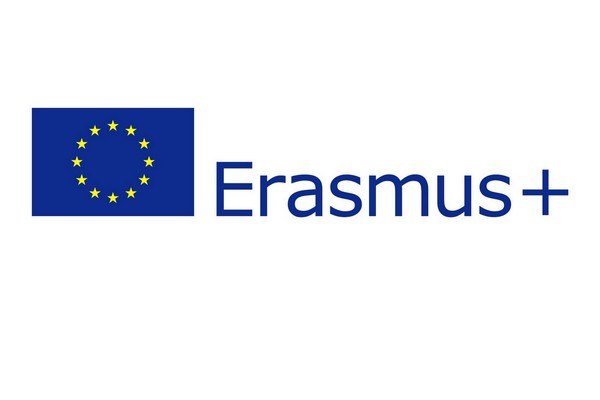 MODULO ACCETTAZIONE/RINUNCIA BORSAIl/La sottoscritto/a ……………………………………………….………….., matricola …………………………,studente presso il Politecnico di Bari, Corso di Laurea in ………………………………………………………………., email ………………………………………………………….., tel ……………………………………………………………….,Dichiara di:accettare la Borsa Erasmus+ Traineeship per l’a.a. 20__/20__ per n. __ mesi;- svolgere il tirocinio presso (da compilare solo se già disponibile)……………………………………….……………………………………………………………………….- Paese: ……………………………………………………………………….……- prevedere la partenza il ..…………………….Inoltre, pena la restituzione del contributo accordato, dichiara di non usufruire contemporaneamente di altri contributi alla mobilità su fondi comunitari o d’Ateneo.Di rinunciare per il seguente motivo ………………………………………………….…….…………Bari, …………………….. 					Firma ………………………………………